831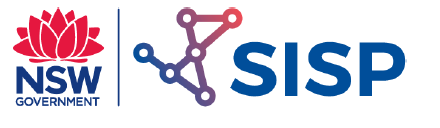 Specialised Testing Equipment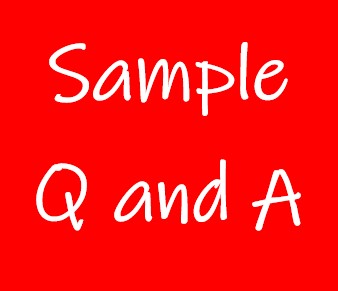 Exercise 1 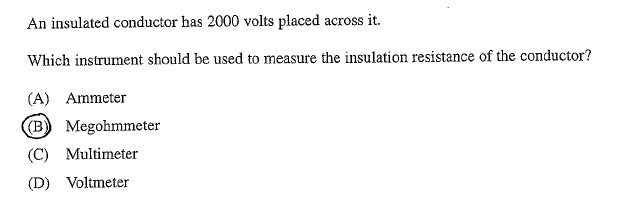 Exercise 2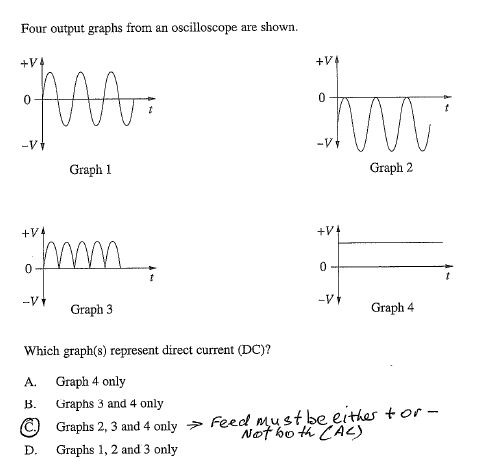 Exercise 3 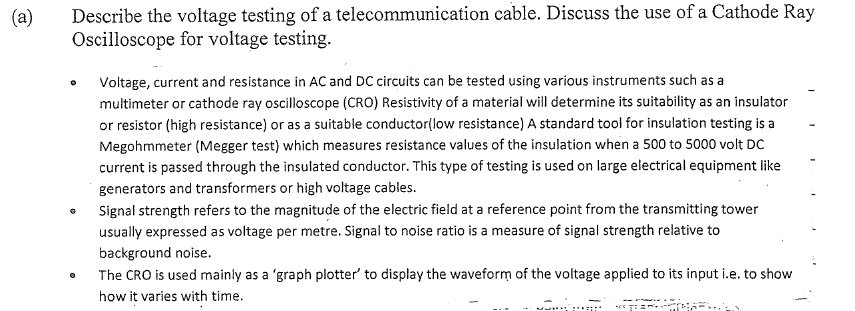 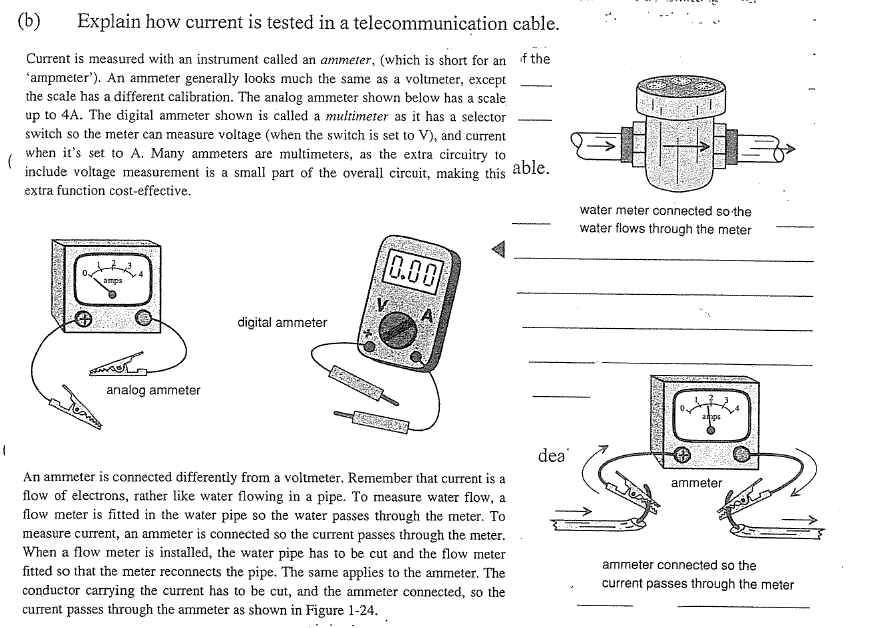 